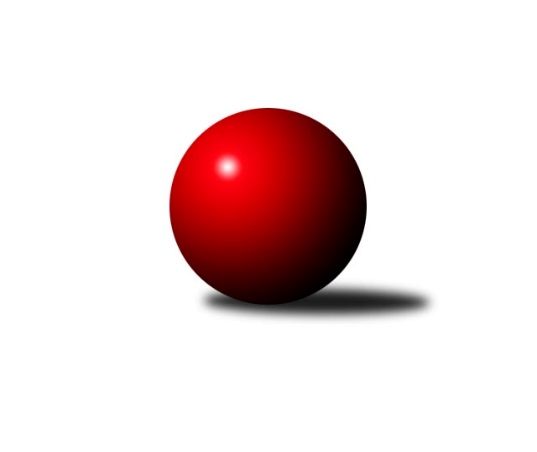 Č.19Ročník 2017/2018	18.2.2018Nejlepšího výkonu v tomto kole: 3237 dosáhlo družstvo: KK Orel TelniceJihomoravská divize 2017/2018Výsledky 19. kolaSouhrnný přehled výsledků:KK Réna Ivančice 	- TJ Sokol Brno IV	7:1	2674:2611	15.5:8.5	16.2.KK Mor.Slávia Brno B	- KC Zlín B	2:6	3155:3226	9.5:14.5	16.2.KK Blansko B	- KK Jiskra Čejkovice	1:7	3144:3219	11.0:13.0	16.2.KK Vyškov B	- KK Orel Telnice	2:6	3206:3237	9.5:14.5	17.2.SKK Dubňany B	- KK Orel Ivančice	1:5	1223:1260	4.0:6.0	17.2.TJ Valašské Meziříčí B	- TJ Sokol Luhačovice B	5:3	3201:3177	12.0:12.0	17.2.TJ Jiskra Otrokovice	- TJ Sokol Mistřín B		dohrávka		19.3.Tabulka družstev:	1.	SKK Dubňany B	19	13	1	5	96.0 : 54.0 	247.0 : 195.0 	 2999	27	2.	KK Réna Ivančice	19	13	1	5	94.5 : 57.5 	261.5 : 194.5 	 3118	27	3.	KK Orel Telnice	19	12	1	6	87.5 : 64.5 	248.5 : 207.5 	 3022	25	4.	KK Jiskra Čejkovice	19	12	0	7	92.0 : 60.0 	255.0 : 201.0 	 3042	24	5.	KC Zlín B	19	11	0	8	77.5 : 74.5 	227.5 : 228.5 	 3071	22	6.	TJ Sokol Luhačovice B	19	9	2	8	76.0 : 76.0 	235.5 : 220.5 	 3079	20	7.	TJ Sokol Mistřín B	18	8	3	7	75.0 : 69.0 	221.5 : 210.5 	 3091	19	8.	KK Vyškov B	19	8	1	10	73.0 : 79.0 	218.0 : 238.0 	 2976	17	9.	KK Blansko B	19	8	1	10	61.0 : 91.0 	199.5 : 256.5 	 3015	17	10.	TJ Jiskra Otrokovice	18	8	0	10	70.5 : 73.5 	211.5 : 220.5 	 2963	16	11.	TJ Sokol Brno IV	19	7	2	10	68.0 : 84.0 	228.0 : 228.0 	 3011	16	12.	KK Mor.Slávia Brno B	19	7	0	12	69.0 : 83.0 	207.5 : 248.5 	 2987	14	13.	KK Orel Ivančice	19	6	2	11	60.0 : 90.0 	191.0 : 251.0 	 2856	14	14.	TJ Valašské Meziříčí B	19	3	0	16	54.0 : 98.0 	202.0 : 254.0 	 3078	6Podrobné výsledky kola:	 KK Réna Ivančice 	2674	7:1	2611	TJ Sokol Brno IV	Marek Čech	147 	 77 	 151 	68	443 	 2:2 	 442 	 160	69 	 160	53	Pavel Husar	Tomáš Buršík	154 	 54 	 150 	72	430 	 1.5:2.5 	 426 	 157	54 	 137	78	Petr Berka	Dalibor Šalplachta	145 	 79 	 148 	60	432 	 3:1 	 409 	 153	61 	 142	53	Radoslav Rozsíval	Jaroslav Mošať	162 	 84 	 153 	70	469 	 3:1 	 428 	 131	81 	 145	71	Rudolf Zouhar	Tomáš Čech	135 	 89 	 147 	72	443 	 3:1 	 459 	 172	79 	 137	71	Zdeněk Vránek	Miroslav Nemrava	152 	 75 	 150 	80	457 	 3:1 	 447 	 147	54 	 143	103	Miroslav Vítekrozhodčí: Nejlepší výkon utkání: 469 - Jaroslav Mošať	 KK Mor.Slávia Brno B	3155	2:6	3226	KC Zlín B	Radim Herůfek	132 	 146 	 133 	140	551 	 2:2 	 496 	 92	124 	 134	146	Zdeněk Bachňák *1	Patrik Schneider	131 	 137 	 114 	124	506 	 1:3 	 567 	 119	159 	 135	154	David Matlach	Veronika Semmler	131 	 123 	 137 	117	508 	 1.5:2.5 	 525 	 120	146 	 142	117	Evžen Štětkář	Boštjan Pen	130 	 145 	 110 	153	538 	 2:2 	 532 	 142	142 	 125	123	Martin Polepil	Radek Šenkýř	109 	 146 	 120 	122	497 	 1:3 	 544 	 126	140 	 131	147	Radek Janás	Ondřej Olšák	131 	 124 	 153 	147	555 	 2:2 	 562 	 154	144 	 129	135	Petr Polepilrozhodčí: střídání: *1 od 28. hodu Zdeněk ŠeděnkaNejlepší výkon utkání: 567 - David Matlach	 KK Blansko B	3144	1:7	3219	KK Jiskra Čejkovice	Josef Kotlán *1	123 	 127 	 123 	148	521 	 2:2 	 547 	 119	144 	 150	134	Ludvík Vaněk	Martin Honc	133 	 145 	 136 	138	552 	 2:2 	 553 	 155	125 	 144	129	Adam Sýkora	Ladislav Novotný	136 	 132 	 137 	128	533 	 3:1 	 508 	 123	112 	 123	150	Tomáš Stávek	Radim Pliska	137 	 105 	 147 	127	516 	 1:3 	 550 	 137	133 	 147	133	Vít Svoboda	Jiří Zapletal	111 	 134 	 135 	137	517 	 1.5:2.5 	 530 	 137	117 	 135	141	Zdeněk Škrobák	Miroslav Flek	117 	 133 	 131 	124	505 	 1.5:2.5 	 531 	 147	117 	 143	124	Martin Komosnýrozhodčí: střídání: *1 od 72. hodu Otakar LukáčNejlepší výkon utkání: 553 - Adam Sýkora	 KK Vyškov B	3206	2:6	3237	KK Orel Telnice	Pavel Vymazal	131 	 137 	 131 	138	537 	 1.5:2.5 	 550 	 120	137 	 149	144	Jiří Dvořák	Tomáš Vejmola	151 	 134 	 131 	151	567 	 3:1 	 514 	 124	126 	 134	130	Alena Dvořáková	Jan Večerka	141 	 133 	 114 	119	507 	 1:3 	 542 	 161	127 	 124	130	Josef Hájek	Břetislav Láník	132 	 121 	 135 	124	512 	 1:3 	 537 	 123	129 	 149	136	Jiří Šimeček	Milan Svačina	138 	 127 	 126 	133	524 	 0:4 	 580 	 142	143 	 142	153	Pavel Dvořák	Miloslav Krejčí	137 	 144 	 145 	133	559 	 3:1 	 514 	 113	122 	 138	141	Milan Doušekrozhodčí: Nejlepší výkon utkání: 580 - Pavel Dvořák	 SKK Dubňany B	1223	1:5	1260	KK Orel Ivančice	Zdeněk Kratochvíla	140 	 154 	 110 	132	536 	 2:2 	 553 	 132	142 	 130	149	Martin Maša	Alžběta Harcová	126 	 126 	 129 	123	504 	 1:3 	 529 	 139	118 	 141	131	Zdeněk Mrkvica	Václav Benada	 	 94 	 0 		94 	 1:0 	 84 	 	84 	 0		Jiří Peška	Josef Černý	 	 89 	 0 		89 	 0:1 	 94 	 	94 	 0		Martin Bublákrozhodčí: Nejlepší výkon utkání: 553 - Martin Maša	 TJ Valašské Meziříčí B	3201	5:3	3177	TJ Sokol Luhačovice B	Milan Klanica	132 	 135 	 113 	108	488 	 1:3 	 499 	 107	140 	 137	115	Tomáš Juřík	Miloš Jandík	145 	 139 	 125 	145	554 	 3:1 	 538 	 141	129 	 129	139	Petr Kudláček	Martin Kuropata	119 	 122 	 145 	132	518 	 1:3 	 535 	 118	134 	 148	135	Milan Žáček	Lucie Šťastná	117 	 133 	 138 	148	536 	 2:2 	 529 	 118	148 	 126	137	Jaromír Čanda	Miroslav Volek	144 	 134 	 133 	154	565 	 3:1 	 518 	 116	117 	 144	141	Karel Máčalík	Miloslav Plesník	136 	 138 	 139 	127	540 	 2:2 	 558 	 135	119 	 143	161	Miroslav Hvozdenskýrozhodčí: Nejlepší výkon utkání: 565 - Miroslav VolekPořadí jednotlivců:	jméno hráče	družstvo	celkem	plné	dorážka	chyby	poměr kuž.	Maximum	1.	Jaroslav Mošať 	KK Réna Ivančice 	572.29	372.9	199.4	3.1	10/10	(598)	2.	Martin Honc 	KK Blansko B	557.73	358.8	198.9	3.5	8/10	(604)	3.	Adam Sýkora 	KK Jiskra Čejkovice	553.91	373.0	180.9	5.5	8/10	(612)	4.	Michael Divílek  ml.	TJ Jiskra Otrokovice	553.65	373.7	180.0	3.8	8/9	(610.8)	5.	Radek Janás 	KC Zlín B	542.02	362.3	179.7	4.5	8/10	(583)	6.	David Matlach 	KC Zlín B	541.63	358.3	183.3	5.0	9/10	(567)	7.	Vít Svoboda 	KK Jiskra Čejkovice	541.21	366.5	174.7	3.2	10/10	(586.8)	8.	Petr Polepil 	KC Zlín B	540.64	365.8	174.8	5.0	8/10	(567)	9.	Pavel Dvořák 	KK Orel Telnice	540.00	363.6	176.4	3.7	11/11	(580)	10.	Tomáš Stávek 	KK Jiskra Čejkovice	539.71	361.3	178.4	3.6	10/10	(608.4)	11.	Miroslav Nemrava 	KK Réna Ivančice 	539.52	361.3	178.2	5.2	10/10	(573.6)	12.	Patrik Schneider 	KK Mor.Slávia Brno B	539.38	363.3	176.1	4.8	9/9	(598)	13.	Filip Dratva 	SKK Dubňany B	538.83	365.0	173.8	5.8	10/10	(587)	14.	Tomáš Juřík 	TJ Sokol Luhačovice B	538.61	361.7	176.9	4.9	10/11	(570)	15.	Roman Janás 	KC Zlín B	538.48	366.5	172.0	5.1	9/10	(570)	16.	Miroslav Hvozdenský 	TJ Sokol Luhačovice B	537.96	368.7	169.3	5.3	11/11	(573)	17.	Tomáš Buršík 	KK Réna Ivančice 	537.19	356.2	181.0	4.1	10/10	(580.8)	18.	Dalibor Šalplachta 	KK Réna Ivančice 	536.90	368.4	168.5	6.1	9/10	(560)	19.	Milan Žáček 	TJ Sokol Luhačovice B	536.58	361.8	174.7	5.3	11/11	(599)	20.	Michael Divílek  st.	TJ Jiskra Otrokovice	536.20	362.6	173.6	6.2	9/9	(581)	21.	Martin Fiala 	TJ Sokol Mistřín B	535.93	351.9	184.0	4.7	9/9	(604)	22.	Jiří Šimeček 	KK Orel Telnice	535.48	366.4	169.0	5.2	11/11	(566)	23.	Ludvík Vaněk 	KK Jiskra Čejkovice	535.14	359.6	175.5	4.6	9/10	(584.4)	24.	Zdeněk Vránek 	TJ Sokol Brno IV	535.03	364.7	170.3	4.9	9/10	(606)	25.	Zdeněk Kratochvíla 	SKK Dubňany B	534.96	361.3	173.7	4.7	10/10	(585)	26.	Martin Kuropata 	TJ Valašské Meziříčí B	534.32	363.7	170.6	6.2	8/10	(586.8)	27.	Zdenek Pokorný 	KK Vyškov B	534.20	364.5	169.7	6.2	9/10	(584)	28.	Zdeněk Škrobák 	KK Jiskra Čejkovice	533.46	361.6	171.9	5.9	9/10	(580.8)	29.	Ludmila Satinská 	TJ Valašské Meziříčí B	532.39	348.1	184.3	5.7	7/10	(578)	30.	Jaroslav Harca 	SKK Dubňany B	532.21	357.9	174.3	3.4	9/10	(603)	31.	Jana Volková 	TJ Valašské Meziříčí B	532.05	359.9	172.2	4.9	7/10	(560)	32.	Radim Holešinský 	TJ Sokol Mistřín B	531.97	358.5	173.5	6.8	8/9	(578)	33.	Miroslav Volek 	TJ Valašské Meziříčí B	531.80	365.7	166.1	8.5	8/10	(572)	34.	Václav Kratochvíla 	SKK Dubňany B	531.74	360.3	171.4	5.8	7/10	(568)	35.	Josef Kotlán 	KK Blansko B	531.07	356.2	174.9	5.2	9/10	(562)	36.	Peter Zaťko 	KK Mor.Slávia Brno B	530.71	365.0	165.7	6.4	8/9	(579)	37.	Jan Večerka 	KK Vyškov B	530.40	354.0	176.4	3.8	9/10	(579)	38.	Radek Šenkýř 	KK Mor.Slávia Brno B	529.78	358.2	171.6	6.0	8/9	(564)	39.	Jiří Dvořák 	KK Orel Telnice	529.15	365.4	163.8	6.1	11/11	(578)	40.	Zdeněk Sedláček 	TJ Sokol Mistřín B	528.97	362.6	166.3	9.0	6/9	(579)	41.	Ondřej Olšák 	KK Mor.Slávia Brno B	527.82	352.6	175.3	6.0	7/9	(569)	42.	Radim Hostinský 	KK Mor.Slávia Brno B	527.70	357.9	169.8	7.1	9/9	(585)	43.	Miroslav Flek 	KK Blansko B	525.52	352.1	173.4	6.7	9/10	(597)	44.	Pavel Husar 	TJ Sokol Brno IV	524.70	362.9	161.8	6.1	7/10	(601)	45.	Jiří Konečný 	TJ Sokol Luhačovice B	524.68	353.9	170.8	7.2	8/11	(574)	46.	Milan Svačina 	KK Vyškov B	523.92	351.6	172.3	4.1	8/10	(577)	47.	Miroslav Vítek 	TJ Sokol Brno IV	523.81	357.9	165.9	5.1	10/10	(583)	48.	Barbora Divílková  ml.	TJ Jiskra Otrokovice	521.37	356.9	164.4	6.7	9/9	(543.6)	49.	Milan Mikáč 	KK Orel Telnice	521.24	355.9	165.3	6.8	9/11	(591.6)	50.	Marek Čech 	KK Réna Ivančice 	521.08	363.7	157.4	7.4	9/10	(559.2)	51.	Martin Komosný 	KK Jiskra Čejkovice	521.03	363.8	157.3	8.9	10/10	(576)	52.	Martin Maša 	KK Orel Ivančice	520.58	353.5	167.1	6.0	7/10	(557)	53.	Tomáš Čech 	KK Réna Ivančice 	519.53	359.2	160.4	4.7	10/10	(556)	54.	Tereza Divílková 	TJ Jiskra Otrokovice	518.90	349.6	169.3	5.1	6/9	(567)	55.	Josef Hájek 	KK Orel Telnice	518.49	353.3	165.1	7.0	9/11	(568.8)	56.	Rudolf Zouhar 	TJ Sokol Brno IV	517.65	349.8	167.9	5.8	7/10	(549)	57.	Barbora Divílková  st.	TJ Jiskra Otrokovice	516.42	350.2	166.2	6.1	6/9	(550)	58.	Miloslav Krejčí 	KK Vyškov B	516.29	351.2	165.1	6.1	9/10	(613)	59.	Josef Blaha 	TJ Sokol Mistřín B	515.60	350.5	165.1	6.7	8/9	(592)	60.	Jaromír Klika 	KK Orel Ivančice	514.35	349.9	164.4	5.5	8/10	(545)	61.	Jaromír Čanda 	TJ Sokol Luhačovice B	514.26	349.6	164.7	6.9	8/11	(563)	62.	Petr Berka 	TJ Sokol Brno IV	513.90	354.5	159.4	7.9	10/10	(553)	63.	Miloš Jandík 	TJ Valašské Meziříčí B	512.92	352.8	160.1	5.0	10/10	(570)	64.	Václav Benada 	SKK Dubňany B	512.74	358.3	154.5	5.3	10/10	(592)	65.	Břetislav Láník 	KK Vyškov B	512.53	355.3	157.3	11.4	10/10	(572)	66.	Radoslav Rozsíval 	TJ Sokol Brno IV	512.00	354.0	158.0	6.9	7/10	(566)	67.	Václav Luža 	TJ Sokol Mistřín B	511.84	354.9	157.0	7.5	7/9	(588)	68.	Karel Máčalík 	TJ Sokol Luhačovice B	511.28	354.2	157.1	6.1	8/11	(552)	69.	Otakar Lukáč 	KK Blansko B	511.23	349.2	162.0	8.0	9/10	(543)	70.	Zdeněk Mrkvica 	KK Orel Ivančice	509.56	355.7	153.9	10.7	10/10	(529)	71.	Jiří Smutný 	TJ Sokol Brno IV	508.60	352.4	156.2	8.6	9/10	(548)	72.	Jiří Gach 	TJ Jiskra Otrokovice	506.25	351.0	155.2	9.4	6/9	(538)	73.	Dalibor Lang 	KK Mor.Slávia Brno B	506.14	352.7	153.4	9.4	7/9	(551)	74.	Jiří Zapletal 	KK Blansko B	504.04	349.3	154.8	9.1	10/10	(538)	75.	Pavel Jurásek 	TJ Jiskra Otrokovice	502.17	352.4	149.8	8.0	6/9	(525)	76.	Alena Dvořáková 	KK Orel Telnice	501.63	342.9	158.8	6.2	8/11	(526.8)	77.	Libor Horák 	TJ Valašské Meziříčí B	498.23	345.7	152.5	12.7	8/10	(571)	78.	Martin Bublák 	KK Orel Ivančice	496.33	340.4	156.0	4.2	9/10	(587)	79.	Radim Pliska 	KK Blansko B	492.29	343.2	149.1	10.3	10/10	(560)	80.	Jiří Peška 	KK Orel Ivančice	455.31	316.8	138.5	7.0	7/10	(554)		Tomáš Molek 	TJ Sokol Luhačovice B	577.00	374.5	202.5	0.0	2/11	(579)		Marek Rozsíval 	TJ Sokol Brno IV	573.00	369.0	204.0	3.0	1/10	(573)		Jan Mecerod 	KK Orel Ivančice	561.69	361.6	200.1	3.0	6/10	(607)		Robert Mondřík 	KK Vyškov B	546.17	375.3	170.8	6.3	3/10	(563)		Pavel Vymazal 	KK Vyškov B	542.51	361.1	181.4	6.2	3/10	(568)		Zdenek Pokorný 	KK Orel Telnice	542.19	361.4	180.8	2.2	7/11	(575)		Dalibor Tuček 	TJ Valašské Meziříčí B	540.00	375.6	164.4	2.4	1/10	(540)		Miloslav Plesník 	TJ Valašské Meziříčí B	539.60	369.8	169.8	5.4	5/10	(552)		Aneta Ondovčáková 	KK Orel Ivančice	538.43	368.6	169.9	3.4	6/10	(585)		Jan Blahůšek 	SKK Dubňany B	538.00	350.0	188.0	8.0	1/10	(538)		Roman Macek 	TJ Sokol Mistřín B	537.11	369.1	168.0	5.6	5/9	(561)		Zdeněk Bachňák 	KC Zlín B	534.06	355.5	178.6	8.4	6/10	(580)		Vratislav Kunc 	TJ Sokol Luhačovice B	533.10	358.1	175.0	6.1	7/11	(583)		Ladislav Novotný 	KK Blansko B	533.00	371.0	162.0	5.0	1/10	(533)		Petr Tomášek 	TJ Valašské Meziříčí B	532.33	355.9	176.5	4.7	5/10	(578)		Boštjan Pen 	KK Mor.Slávia Brno B	531.80	360.1	171.7	10.3	2/9	(538)		Karel Sax 	KK Orel Ivančice	530.88	362.5	168.4	6.1	6/10	(568)		Ladislav Musil 	KK Blansko B	529.13	353.4	175.7	7.2	4/10	(594)		Martin Zimmermann 	KK Orel Ivančice	528.75	368.0	160.8	7.5	2/10	(535)		Milan Peťovský 	TJ Sokol Mistřín B	528.04	359.7	168.4	6.6	5/9	(557)		Petr Kudláček 	TJ Sokol Luhačovice B	528.00	359.8	168.3	4.8	2/11	(538)		Petr Jonášek 	TJ Jiskra Otrokovice	527.83	356.5	171.3	7.2	2/9	(572)		Ladislav Teplík 	SKK Dubňany B	527.15	363.5	163.7	7.3	4/10	(546)		Radim Herůfek 	KK Mor.Slávia Brno B	526.79	369.9	156.9	9.3	3/9	(557)		Tomáš Hrdlička 	KK Réna Ivančice 	526.00	353.0	173.0	4.0	1/10	(526)		Karel Dorazil 	KK Réna Ivančice 	525.60	352.8	172.8	2.4	1/10	(525.6)		Alžběta Harcová 	SKK Dubňany B	524.33	367.0	157.3	8.0	3/10	(559)		Milan Krejčí 	TJ Sokol Brno IV	524.00	360.0	164.0	7.0	1/10	(524)		Jakub Svoboda 	KK Jiskra Čejkovice	523.80	375.0	148.8	14.4	1/10	(559.2)		Zdeněk Šeděnka 	KC Zlín B	522.37	356.6	165.7	6.9	6/10	(556)		Tomáš Vejmola 	KK Vyškov B	521.28	358.6	162.6	5.9	5/10	(579)		František Kellner 	KK Mor.Slávia Brno B	521.27	356.4	164.9	7.2	3/9	(541)		Veronika Semmler 	KK Mor.Slávia Brno B	520.95	353.9	167.1	4.6	2/9	(542.4)		Tomáš Řihánek 	KK Réna Ivančice 	520.80	340.8	180.0	6.0	1/10	(520.8)		Radek Horák 	TJ Sokol Mistřín B	519.92	354.3	165.7	3.5	5/9	(576)		Martin Polepil 	KC Zlín B	518.05	348.0	170.0	8.3	5/10	(580)		Jaroslav Šerák 	SKK Dubňany B	517.87	344.8	173.1	4.2	5/10	(550)		Milan Doušek 	KK Orel Telnice	514.00	339.0	175.0	12.0	1/11	(514)		Jakub Cizler 	TJ Sokol Mistřín B	512.70	340.2	172.5	6.6	2/9	(518.4)		Milan Ryšánek 	KK Vyškov B	512.00	356.0	156.0	10.0	2/10	(516)		Petr Večerka 	KK Vyškov B	511.75	350.5	161.3	7.5	2/10	(554)		Josef Michálek 	KK Vyškov B	511.67	354.0	157.7	6.3	3/10	(514)		Luděk Kolář 	KK Réna Ivančice 	511.20	339.6	171.6	7.2	1/10	(511.2)		Zdeněk Burian 	KK Jiskra Čejkovice	511.00	340.0	171.0	7.0	1/10	(511)		Petr Vrzalík 	KC Zlín B	508.50	357.5	151.0	8.5	2/10	(542)		Lucie Šťastná 	TJ Valašské Meziříčí B	506.33	349.7	156.6	11.3	3/10	(544)		Milan Klanica 	TJ Valašské Meziříčí B	506.00	348.5	157.5	9.0	1/10	(524)		Martin Mačák 	SKK Dubňany B	505.35	348.9	156.5	7.8	4/10	(523)		Pavel Milo 	TJ Valašské Meziříčí B	505.33	349.8	155.5	8.2	3/10	(518)		Evžen Štětkář 	KC Zlín B	503.10	355.7	147.4	9.6	6/10	(525)		Jaroslav Bařina 	KK Jiskra Čejkovice	502.30	358.7	143.6	5.8	2/10	(525.6)		Libor Pekárek 	TJ Jiskra Otrokovice	492.35	338.9	153.5	8.2	4/9	(530)		Miroslav Poledník 	KK Vyškov B	486.00	331.0	155.0	10.0	1/10	(486)		Roman Köriš 	KK Mor.Slávia Brno B	482.40	354.0	128.4	10.8	1/9	(482.4)		Kristýna Saxová 	KK Orel Ivančice	470.75	336.0	134.8	10.3	2/10	(492)		Josef Černý 	SKK Dubňany B	465.30	326.5	138.8	3.8	3/10	(542)		Josef Konvičný 	TJ Valašské Meziříčí B	458.00	336.0	122.0	20.0	1/10	(458)		Nela Hudáková 	KK Orel Ivančice	442.00	321.0	121.0	19.0	1/10	(442)		František Zemek 	KK Orel Ivančice	398.00	297.0	101.0	14.0	1/10	(398)Sportovně technické informace:Starty náhradníků:registrační číslo	jméno a příjmení 	datum startu 	družstvo	číslo startu21726	Jaroslav Šerák	17.02.2018	SKK Dubňany B	3x16592	Miroslav Hvozdenský	17.02.2018	TJ Sokol Luhačovice B	5x18818	Tomáš Buršík	16.02.2018	KK Réna Ivančice 	5x7666	Vít Svoboda	16.02.2018	KK Jiskra Čejkovice	5x19041	Radim Pliska	16.02.2018	KK Blansko B	5x7353	Jaroslav Mošať	16.02.2018	KK Réna Ivančice 	5x10293	Tomáš Čech	16.02.2018	KK Réna Ivančice 	5x10294	Marek Čech	16.02.2018	KK Réna Ivančice 	5x20552	Tomáš Stávek	16.02.2018	KK Jiskra Čejkovice	5x20607	Lucie Šťastná	17.02.2018	TJ Valašské Meziříčí B	4x25503	Boštjan Pen	16.02.2018	KK Mor.Slávia Brno B	4x20569	Evžen Štětkař	16.02.2018	KC Zlín B	4x12095	Martin Bublák	17.02.2018	KK Orel Ivančice	3x14871	Jaromír Čanda	17.02.2018	TJ Sokol Luhačovice B	4x8872	Martin Honc	16.02.2018	KK Blansko B	5x21399	Radim Herůfek	16.02.2018	KK Mor.Slávia Brno B	3x20099	Adam Sýkora	16.02.2018	KK Jiskra Čejkovice	3x14149	Alžběta Harcová	17.02.2018	SKK Dubňany B	3x7168	Václav Benada	17.02.2018	SKK Dubňany B	4x20351	Miroslav Volek	17.02.2018	TJ Valašské Meziříčí B	4x22164	Tomáš Juřík	17.02.2018	TJ Sokol Luhačovice B	5x16591	Milan Žáček	17.02.2018	TJ Sokol Luhačovice B	5x22615	Jiří Šimeček	17.02.2018	KK Orel Telnice	5x9619	Zdeněk Vránek	16.02.2018	TJ Sokol Brno IV	4x19515	Petr Berka	16.02.2018	TJ Sokol Brno IV	5x22370	Pavel Husar	16.02.2018	TJ Sokol Brno IV	5x19430	Alena Dvořáková	17.02.2018	KK Orel Telnice	5x19432	Pavel Dvořák	17.02.2018	KK Orel Telnice	5x19433	Milan Doušek	17.02.2018	KK Orel Telnice	1x19434	Josef Hájek	17.02.2018	KK Orel Telnice	5x19435	Jiří Dvořák	17.02.2018	KK Orel Telnice	5x7386	Petr Kudláček	17.02.2018	TJ Sokol Luhačovice B	1x6309	Ladislav Novotný	16.02.2018	KK Blansko B	3x6327	Miroslav Flek	16.02.2018	KK Blansko B	7x19877	Radek Šenkýř	16.02.2018	KK Mor.Slávia Brno B	4x21904	Ondřej Olšák	16.02.2018	KK Mor.Slávia Brno B	5x21876	Karel Sax	17.02.2018	KK Orel Ivančice	4x22262	Jiří Peška	17.02.2018	KK Orel Ivančice	5x22264	Zdeněk Mrkvica	17.02.2018	KK Orel Ivančice	5x7186	Zdeněk Kratochvíla	17.02.2018	SKK Dubňany B	5x7170	Josef Černý	17.02.2018	SKK Dubňany B	4x17643	Václav Kratochvíla	17.02.2018	SKK Dubňany B	4x24707	Miloslav Plesník	17.02.2018	TJ Valašské Meziříčí B	3x22395	Miloslav Krejčí	17.02.2018	KK Vyškov B	4x15845	Tomáš Vejmola	17.02.2018	KK Vyškov B	4x7610	Jan Večerka	17.02.2018	KK Vyškov B	5x14761	Jiří Zapletal	16.02.2018	KK Blansko B	5x21879	Zdeněk Bachňák	16.02.2018	KC Zlín B	4x14870	Karel Máčalík	17.02.2018	TJ Sokol Luhačovice B	5x8706	Milan Svačina	17.02.2018	KK Vyškov B	3x6805	Jaromír Klika	17.02.2018	KK Orel Ivančice	5x18969	Radek Janás	16.02.2018	KC Zlín B	4x22032	Patrik Schneider	16.02.2018	KK Mor.Slávia Brno B	5x8182	Miloš Jandík	17.02.2018	TJ Valašské Meziříčí B	5x8206	Martin Kuropata	17.02.2018	TJ Valašské Meziříčí B	4x21783	Martin Polepil	16.02.2018	KC Zlín B	5x18605	Zdeněk Šeděnka	16.02.2018	KC Zlín B	4x24027	Martin Maša	17.02.2018	KK Orel Ivančice	5x19641	Otakar Lukáč	16.02.2018	KK Blansko B	4x23917	Milan Klanica	17.02.2018	TJ Valašské Meziříčí B	1x20488	Miroslav Vítek	16.02.2018	TJ Sokol Brno IV	5x9618	Radoslav Rozsíval	16.02.2018	TJ Sokol Brno IV	5x13974	Ludvík Vaněk	16.02.2018	KK Jiskra Čejkovice	5x21411	Martin Komosný	16.02.2018	KK Jiskra Čejkovice	4x21456	David Matlach	16.02.2018	KC Zlín B	5x18071	Petr Polepil	16.02.2018	KC Zlín B	5x18625	Pavel Vymazal	17.02.2018	KK Vyškov B	5x21106	Břetislav Láník	17.02.2018	KK Vyškov B	5x20912	Zdeněk Škrobák	16.02.2018	KK Jiskra Čejkovice	5x9239	Rudolf Zouhar	16.02.2018	TJ Sokol Brno IV	2x13523	Veronika Semmler	16.02.2018	KK Mor.Slávia Brno B	4x6318	Josef Kotlán	16.02.2018	KK Blansko B	5x7348	Dalibor Šalplachta	16.02.2018	KK Réna Ivančice 	4x10038	Miroslav Nemrava	16.02.2018	KK Réna Ivančice 	5x
Hráči dopsaní na soupisku:registrační číslo	jméno a příjmení 	datum startu 	družstvo	Program dalšího kola:20. kolo23.2.2018	pá	17:30	KK Jiskra Čejkovice - TJ Sokol Mistřín B	23.2.2018	pá	17:30	KK Orel Telnice - KK Réna Ivančice 	23.2.2018	pá	18:00	TJ Sokol Brno IV - KK Blansko B	23.2.2018	pá	18:00	KK Orel Ivančice - TJ Valašské Meziříčí B	23.2.2018	pá	18:00	KC Zlín B - KK Vyškov B	24.2.2018	so	9:00	TJ Sokol Luhačovice B - KK Mor.Slávia Brno B	24.2.2018	so	14:00	SKK Dubňany B - TJ Jiskra Otrokovice	Nejlepší šestka kola - absolutněNejlepší šestka kola - absolutněNejlepší šestka kola - absolutněNejlepší šestka kola - absolutněNejlepší šestka kola - dle průměru kuželenNejlepší šestka kola - dle průměru kuželenNejlepší šestka kola - dle průměru kuželenNejlepší šestka kola - dle průměru kuželenNejlepší šestka kola - dle průměru kuželenPočetJménoNázev týmuVýkonPočetJménoNázev týmuPrůměr (%)Výkon3xPavel DvořákTelnice5808xJaroslav MošaťRéna Ivančice 107.984692xDavid MatlachZlín B5674xPavel DvořákTelnice107.95804xTomáš VejmolaVyškov B5672xDavid MatlachZlín B107.575672xMiroslav VolekVal. Meziříčí5652xRadim HolešinskýMistřín B106.865546xJaroslav MošaťRéna Ivančice 562.8*2xPetr PolepilZlín B106.625621xPetr PolepilZlín B5621xMartin MašaIvančice106.33553